Дата__________ 			Фамилия, имя __________Б-8кл. 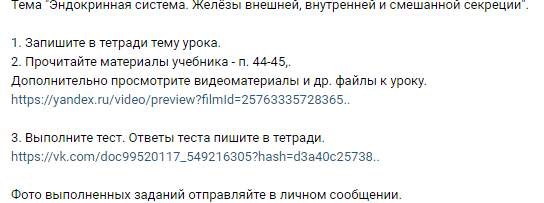 Урок можно выполнить в группе в Контакте https://vk.com/topic-194157131_40544258 или на сайте  https://umnium.ru  Дата__________ 			Фамилия, имя __________Б-8кл. Урок можно выполнить в группе в Контакте https://vk.com/topic-194157131_40544258 или на сайте  https://umnium.ru  